	Concevoir une pièce cylindrique AXE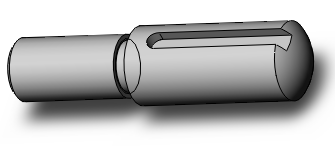 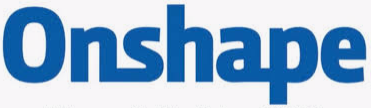 Sommaire1.1	Créer un volume de base	21.1.1	Ouvrir un	21.1.2	Tracer le contour du volume de base	21.1.3	Coter le contour	31.1.4	Créer la base révolution	31.1.5	Nommer la fonction	31.2	Créer un chanfrein	41.2.1	Sélectionner l’arête	41.2.2	Créer le chanfrein	41.2.3	Nommer la fonction	41.3	Créer un plan décalé	41.3.1	Sélectionner le plan de référence	41.3.2	Créer le plan décalé	41.3.3	Nommer le plan	41.4	Créer une rainure sur une pièce de révolution	51.4.1	Sélectionner le plan du sketch	51.4.2	Tracer le contour d’une rainure droite	5Ouvrez un	51.4.3	Coter le contour	51.4.4	Créer l’enlèvement de matière	51.4.5	Nommer la fonction	61.5	Renommer la pièce	6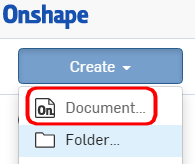 On demande :Créez un nouveau document                 	          Créer un volume de base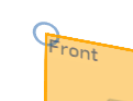 Ouvrir un  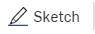 Sélectionnez le plan Front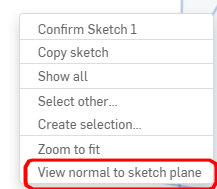 Cliquez droit  Tracer le contour du volume de baseChoisissez l’outil "line"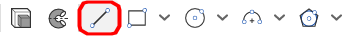 Créez des lignes en passant par l'origine comme dans l'exemple ci-dessous pour réaliser le contour de base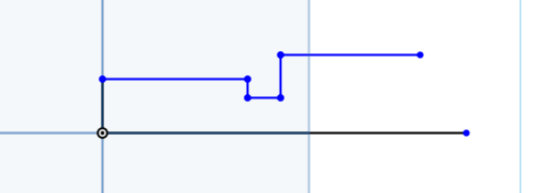 	Créez un arc par son centre 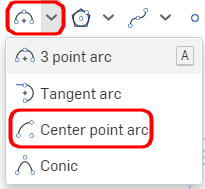 	Cliquez successivement à l'emplacement des points 1,2 et 3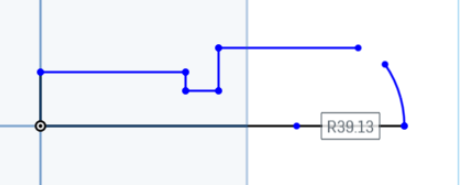 	Créez une ligne de construction puis  passant par l'origine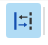 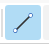 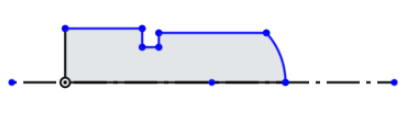 Coter le contour Cotez le contour avec l’outil "cotation" 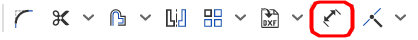 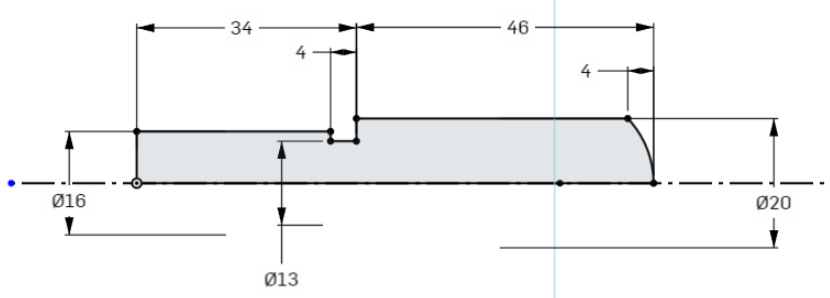 Créer la base révolutionSélectionnez la fonction volumique "revolve"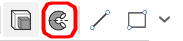 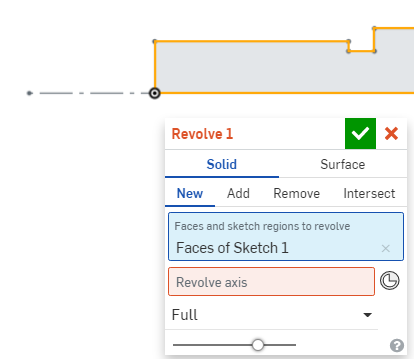 Choisissez la ligneValidez  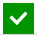 Nommer la fonction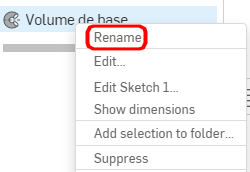 Après avoir validé, vous pouvez renommer la fonction volumique en effectuant un clic droit "Rename"Nommez la fonction volumique : volume de baseCréer un chanfreinSélectionner l’arêteOrientez la vue comme ci-contreSélectionnez l’arête qui devient jaune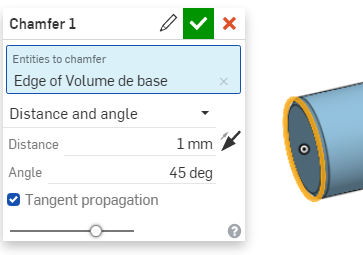 Créer le chanfreinSélectionnez la fonction volumique Chamfer  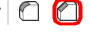 Réglez les paramètres de chanfrein :distance and angledistance = 1angle = 45°Validez 	Nommer la fonctionNommez la fonction volumique : chanfreinCréer un plan décaléSélectionner le plan de référence 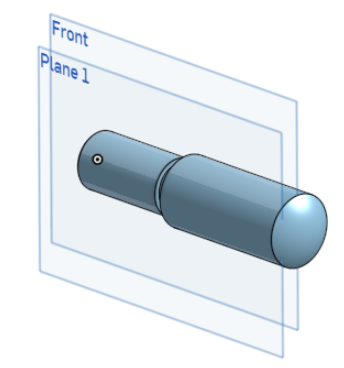 Sélectionnez le plan de référence : FrontCréer le plan décaléSélectionnez la fonction "plane" 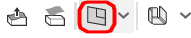 Entrez la valeur du décalage : Puis Validez Nommer le planNommez le plan créé : fond de rainureCréer une rainure sur une pièce de révolutionSélectionner le plan du sketch Sélectionnez le plan qui vient d’être créé : fond de rainureTracer le contour d’une rainure droiteOrientez le sketch face à vous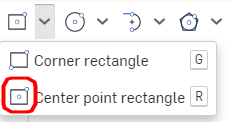 		Ouvrez un  Créez un "center point rectangle"en alignant votre point 1 sur l’origine, votre point 2 en dehors de l’axe à droite, et en vous écartant de l’axe horizontal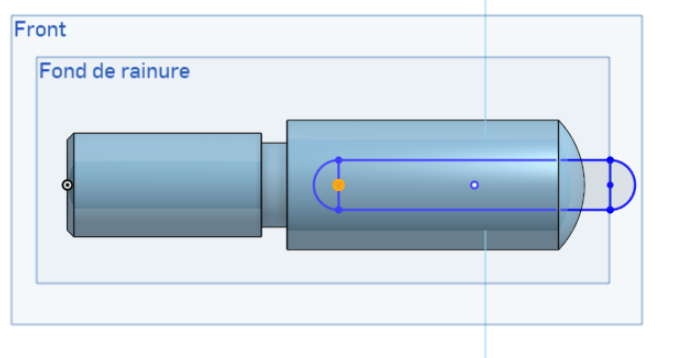 Coter le contour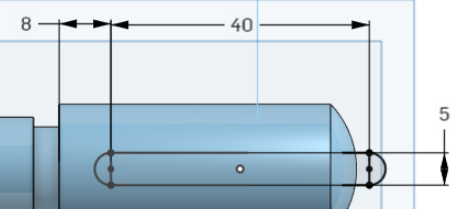 Placez les cotes de 40 et 5 puis ajoutez une cote de position de 8Créer l’enlèvement de matière Sélectionnez la fonction volumique "Extrude"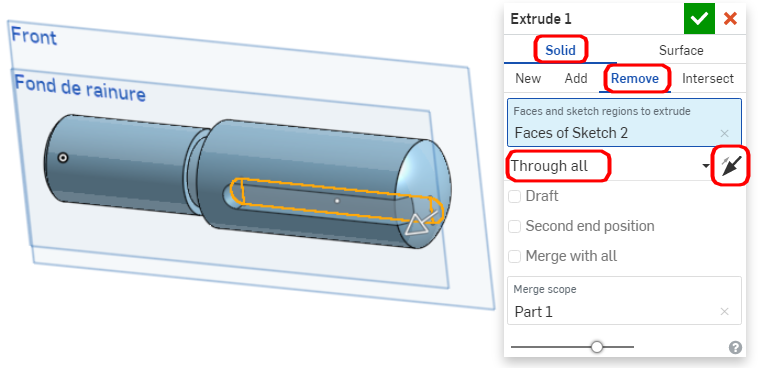 Nommer la fonction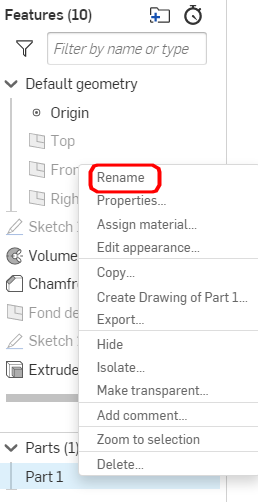 Nommez la fonction volumique : RainureRenommer la pièce		Effectuez un clic droit		"Rename"		Nommez la pièce : AXE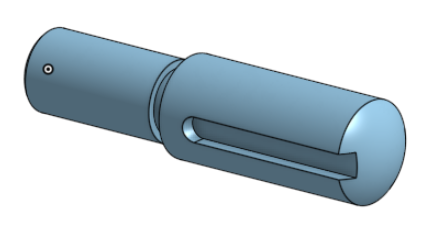 FIN de l’activité